Уважаемые обучающиеся и родители (законные представители)!На сайте «Навигатор дополнительного образования Архангельской области» с 17 августа 2020 года начинается прием заявок на обучение по дополнительным программам и выдача сертификатов финансирования на сентябрь - декабрь 2020 года.Напоминаем, что  записать ребенка  на кружок или секцию в ФДОД «Дом детского творчества» возможно только через сайт «Навигатор дополнительного образования Архангельской области»!!!Алгоритм действий родителя:Регистрация на сайте «Навигатор дополнительного образования Архангельской области». Зарегистрироваться и получить учетную запись родители могут самостоятельно на сайте Навигатора дополнительного образования Архангельской области (https://dop29.ru) с любого устройства (телефон, компьютер), имеющего доступ в Интернет. Для записи необходимы следующие данные: ФИО родителя, ФИО ребенка, дата рождения ребенка, пол ребенка, адрес электронной почты родителя; Подтверждение данных и активация сертификата. Можно двумя способами: также дистанционно, направив заявление, согласие на обработку персональных данных и копии документов (паспорт родителя (1 стр+дети+прописка), документ ребенка, СНИЛС) на электронную почту Дома детского творчества (ddt-kor@mail.ru) или принести данные документы лично в Дом детского творчества (приемная директора или кабинет 28а).
Формы заявлений прилагаются. Запись на обучение по дополнительной общеобразовательной программе. Производится в личном кабинете родителя на сайте «Навигатор дополнительного образования Архангельской области». - Войти в личный кабинет автоматизированной информационной системы «Навигатор дополнительного образования детей в Архангельской области», нажав на свою ФИО, указанную в правом верхнем углу.- Необходимо выбрать программу в каталоге программ:муниципалитет – город Коряжма, организатор – ФДОД «ДДТ» МОУ «СОШ № 1 г.Коряжмы»направленность программы – художественная, техническая, социально-педагогическая, туристско-краеведческая, физкультурно-спортивная, естественнонаучнаянаправление – зависит от направленности программыДалее нажимаете кнопку «Найти». Выбираете программу, на которую желаете записать ребенка. Нажимаете кнопку «Подробнее». Открывается карточка с описанием программы. - В карточке программы нажимаете зеленую клавишу «Записаться». Далее выбираете группу обучения. Переходите далее и выбираете ребенка, для которого необходимо подать заявку, отмечаете его галочкой и нажимаете «Далее». Всплывает окно с сообщением «Ваша заявка принята и будет обработана в ближайшее время», значит, Вы все сделали правильно.Все, заявка на обучение оформлена. В течение 3 дней она будет обработана учреждением, в которое Вы записали ребенка, и будет принято решение о зачислении ребенка на обучение, или заявка будет отклонена (причины – сертификат не активирован, возраст ребенка не соответствует программе, мест на обучение больше нет).Заявление на начисление средств на счет сертификата необходимо:-  В личном кабинете войти в раздел «Дети».- В выбранной карточке ребенка, там, где записан номер сертификата, нажать на кнопку «Заявление на начисление номинала».-  После этого всплывает окно с сообщением: «Ваше заявление принято. Регламентный срок обработки заявления – 10 рабочих дней». Если такое окно всплывает, то это означает, что все действия произведены верно. После обработки заявления (в течение 10 дней) в личном кабинете вы увидите начисленные на сертификат средства. Заявление на начисление номинала Вы также можете подать непосредственно в учреждении, осуществляющем обучение по дополнительным общеразвивающим программам. Важно! Запись и получение сертификата финансирования будет доступна только для активированных сертификатов. 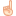 Внимание! Все заявки обрабатываются в порядке очереди по дате и времени подачи. Средства, выделенные на сертификаты, ограничены, поэтому, возможно, не все заявления будут удовлетворены.Обращаем внимание, что дети старше 14 лет могут оформить сертификат самостоятельно без родителей.Некоторые программы не требуют оплаты сертификатом финансирования, они финансируются из другого источника (местный бюджет). Для обучения по данным программам не надо получать сертификат финансирования, достаточно только записать ребенка на обучение. Различить программы можно по значку в верхнем углу на  карточке программы «Оплата сертификатом».Рекомендуем предварительно связаться с педагогом, реализующим выбранную программу, и получить у него консультацию. Для Вашего удобства график работы педагогов ФДОД «Дом детского творчества» с 17 по 31 августа изменен: понедельник, среда, пятница с 8.30 до 14.00 часов; вторник, четверг с 15.00 до 19.00 часов. Также можно получить консультацию по телефону.По всем вопросам можно обратиться в Дом детского творчества (тел.34952,38746). 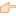 